Внеочередное заседание                                                                IV-го созываРЕШЕНИЕ 08   июня 2020 года                                                                                         № 67 О порядкепринятия решения о применении к депутату, члену выборного органа местного самоуправления, выборному должностному лицу местного самоуправления мер ответственностиВ соответствии с Федеральным законом от 25 декабря 2008 года № 273- ФЗ «О противодействии коррупции», Федеральным законом от 6 октября 2003 года № 131 -ФЗ «Об общих принципах организации местного самоуправления в Российской Федерации», Законом Республики Башкортостан от 13 июля 2009 года № 145-з «О противодействии коррупции в Республике Башкортостан», Законом Республики Башкортостан от 18 марта 2005 года № 162 «О местном самоуправлении в Республике Башкортостан», Уставом  сельского поселения Бадраковский сельсовет  муниципального района Бураевский район Республики Башкортостан, Совет  сельского поселения  Бадраковский сельсовет муниципального района Бураевский район	РЕШИЛ:1.Утвердить порядок принятия решения о применении к депутату, члену выборного органа местного самоуправления, выборному должностному лицу местного самоуправления мер ответственности согласно приложению к настоящему решению.2.Опубликовать (обнародовать) настоящее решение на информационном стенде и официальном сайте Администрации сельского поселения Бадраковский сельсовет муниципального района Бураевский район Республики Башкортостан.3.Контроль за исполнением настоящего решения возлагаю на себя.Председатель Совета  сельского поселения  Бадраковский сельсовет                                         Мидатов И.Т.                                                             Приложение к решениюСовета сельского поселения   Бадраковский сельсовет                                                             от «08»	 июня 2020 года № 67ПОРЯДОКпринятия решения о применении к депутату, члену выборногооргана местного самоуправления, выборному должностному лицу местного самоуправления мер ответственности1.	Настоящим Порядком принятия решения о применении к депутату Совета сельского поселения, члену выборного органа местного самоуправления, выборному должностному лицу сельского поселения  Бадраковский сельсовет  муниципального района Бураевский район (далее — выборное должностное лицо) мер ответственности (далее — Порядок) определяется порядок принятия решения о применении к выборному должностному лицу, представившему недостоверные или неполные сведения о своих доходах, расходах, об имуществе и обязательствах имущественного характера, а также сведения о доходах, расходах, об имуществе и обязательствах имущественного характера своих супруги (супруга) и несовершеннолетних детей, если искажение этих сведений является несущественным, мер ответственности.2.К выборному должностному лицу, представившему недостоверные или неполные сведения о своих доходах, расходах, об имуществе и обязательствах имущественного характера, а также сведения о доходах, расходах, об имуществе и обязательствах имущественного характера своих супруги (супруга) и несовершеннолетних детей, если искажение этих сведений является несущественным, могут быть применены меры ответственности, указанные в части 7.3-1 статьи 40 Федерального закона от 6 октября 2003 года № 131-ФЗ «Об общих принципах организации местного самоуправления в Российской Федерации» (далее — меры юридической ответственности).3.Решение Совета  сельского поселения Бадраковский сельсовет муниципального   района   Бураевский   район	о применении мер юридической ответственности к выборному должностному лицу принимается не позднее шести месяцев со дня поступления в орган местного самоуправления, уполномоченный принимать соответствующее решения, заявления Главы Республики Башкортостан указанного в части 2 статьи 12.5 Закона Республики Башкортостан от 18 марта 2005 года № 162 «О местном самоуправлении в Республике Башкортостан», и не позднее трех лет со дня представления депутатом, членом выборного органа местного самоуправления, выборным должностным лицом местного самоуправления сведений о своих доходах, расходах, об имуществе и обязательствах имущественного характера, а также сведений о доходах, расходах, об имуществе и обязательствах имущественного характера своих супруги (супруга) и несовершеннолетних детей.Днем появления основания для применения мер юридической ответственности является день поступления в Совет сельского поселения Бадраковский сельсовет муниципального района Бураевский район, обращения Главы Республики Башкортостан с заявлением о применении мер юридической ответственности к выборному должностному лицу.При поступлении в Совет сельского поселения Бадраковский сельсовет муниципального района Бураевский район заявления Главы Республики Башкортостан, председатель Совета сельского поселения Бадраковский сельсовет муниципального района Бураевский район в 10-дневный срок:
 	- письменно уведомляет о содержании поступившего заявления лицо, в отношении которого поступило заявление, а также о дате, времени и месте его рассмотрения;- разъясняет любым доступным способом порядок принятия решения о применении мер ответственности лицу, в отношении которого поступило заявление;- предлагает лицу, в отношении которого поступило заявление дать письменные пояснения по существу выявленных нарушений.4.Выборному должностному лицу, в отношении которого на заседании Совета сельского поселения рассматривается вопрос о применении мер юридической ответственности, предоставляется слово для выступления.5.Решение Совета  сельского поселения  о применении мер юридической ответственности к выборному должностному лицу принимается большинством голосов от установленной численности депутатов, тайным голосованием и подписывается председателем Совета сельского поселения.Выборное должностное лицо, в отношении которого рассматривается вопрос о применении мер юридической ответственности, заявляет до начала голосования о самоотводе. Самоотвод удовлетворяется без голосования.В случае отсутствия выборного должностного лица, в отношении которого рассматривается вопрос о применении мер юридической ответственности, и который был надлежащим образом уведомлен о дате и времени рассмотрения, решение принимается без его участия.6. В случае принятия решения о применении мер юридическойответственности к председателю Совета сельского поселения, данное решение подписывается депутатом, председательствующим на заседании Совета сельского поселения.7.Копия решения о применении мер юридической ответственности к выборному должностному лицу в течение 10 рабочих дней со дня его принятия размещается на официальном сайте в информационно-телекоммуникационной сети «Интернет» и вручается лицу, в отношении которого рассматривался вопрос, либо направляется заказным письмом.В решении в отношении депутата, члена выборного органа местного самоуправления, выборного должностного лица местного самоуправления, к которым применена мера ответственности, указываются:1) фамилия, имя, отчество;2) должность;3) основание для применения меры ответственности;4) принятая мера ответственности;5) срок действия меры ответственности (при наличии);6) наименование органа местного самоуправления, принявшего решение о применении меры ответственности;7) реквизиты муниципального правового акта, на основании которого принята мера ответственности.Кроме того, копия решения направляется Главе Республики Башкортостан.БАШКОРТОСТАН РЕСПУБЛИКАҺЫБОРАЙ РАЙОНЫ МУНИЦИПАЛЬ РАЙОНЫНЫҢ БАЗРАК АУЫЛ СОВЕТЫ
АУЫЛ БИЛӘМӘҺЕ СОВЕТЫ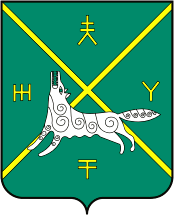 СОВЕТ СЕЛЬСКОГО ПОСЕЛЕНИЯ БАДРАКОВСКИЙ СЕЛЬСОВЕТ МУНИЦИПАЛЬНОГО РАЙОНА БУРАЕВСКИЙ РАЙОН РЕСПУБЛИКИ БАШКОРТОСТАН